+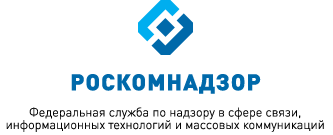 МОНИТОРИНГ ИЗМЕНЕНИЙ ОТРАСЛЕВОГО ЗАКОНОДАТЕЛЬСТВА ЗА ПЕРИОД С 01.04.2017 ПО 01.06.2017(подготовлен Правовым управлением Роскомнадзора) выпуск 49-50ВКЛЮЧАЕТ В СЕБЯ:Акты Минкомсвязи и РоскомнадзораАкты по основным направлениям деятельности РоскомнадзораАдминистративная реформаВопросы государственной гражданской службыГосударственные закупкиАкты, связанные с присоединением к Российской Федерации Республики Крым и г. СевастополяПрочие нормативные правовые акты и документыСудебная практикаАпрель-Май2 0 1 7АКТЫ МИНКОМСВЯЗИ РОССИИ И РОСКОМНАДЗОРАМинкомсвязь РоссииПриказ Министерства связи и массовых коммуникаций Российской Федерации от 28 декабря 2016 г. № 720 «Об утверждении Порядка определения объема и условия предоставления из федерального бюджета федеральным государственным бюджетным учреждениям, в отношении которых Министерство связи и массовых коммуникаций Российской Федерации осуществляет функции и полномочия учредителя, субсидий в соответствии с абзацем вторым пункта 1 статьи 78.1 Бюджетного кодекса Российской Федерации»(Зарегистрирован в Минюсте РФ 3 апреля 2017 г., регистрационный № 46232)	Утвержден порядок предоставления федеральных субсидий бюджетным учреждениям Минкомсвязи России на цели, не связанные с выполнением госзадания.В частности, установлены правила определения объема и условия субсидирования. Приведен перечень субсидий, указаны цели их предоставления. В их числе - мероприятия по содержанию имущества, находящегося в оперативном управлении учреждения; приобретение нефинансовых активов и др.Субсидия предоставляется на основе соглашения между учреждением и Министерством. Средства перечисляются на счета, открытые территориальными органами Казначейства России.Приказ Министерства связи и массовых коммуникаций Российской Федерации от 21 марта 2017 г. № 129 «Об утверждении Правил применения оборудования транзитных, оконечно-транзитных и оконечных узлов связи. Часть XV. Правила применения комбинированных телефонных станций, использующих технологии мультисервисных сетей»(Зарегистрирован в Минюсте РФ 17 апреля 2017 г.,регистрационный № 46389)Установлены требования к параметрам оборудования, входящего в состав комбинированных телефонных станций, использующих технологии мультисервисных сетей, применяемого в сети связи общего пользования и технологических сетях связи в случае его присоединения к первой.Такая станция подлежит обязательной сертификации. Определен ее состав.Станция может совмещать функции транзитного и оконечно-транзитного узла связи сети местной телефонной связи, транзитного узла сети зоновой, междугородной и (в случае реализации) транзитного узла сети международной связи, оконечно-транзитного, транзитного узла сети подвижной радиотелефонной связи стандартов GSM 900/1800 и (или) UMTS, LTE.РоскомнадзорПриказ Федеральной службы по надзору в сфере связи, информационных технологий и массовых коммуникаций от 17 марта 2017 г. № 41 «Об утверждении перечня должностей федеральной государственной гражданской службы в Федеральной службе по надзору в сфере связи, информационных технологий и массовых коммуникаций и её территориальных органах, при замещении которых федеральные государственные гражданские служащие обязаны представлять сведения о своих доходах, об имуществе и обязательствах имущественного характера, а также сведения о доходах, об имуществе и обязательствах имущественного характера своих супруги (супруга) и несовершеннолетних детей»           (Зарегистрирован в Минюсте РФ 7 апреля 2017 г., регистрационный № 46308)	Утвержден новый перечень должностей в Роскомнадзоре и его территориальных органах, при замещении которых госслужащие обязаны предоставлять сведения о доходах, об имуществе и обязательствах имущественного характера (собственных, своих супругов, несовершеннолетних детей).Прежний перечень признан утратившим силу.АКТЫ ПО ОСНОВНЫМ ВИДАМ ДЕЯТЕЛЬНОСТИ РОСКОМНАДЗОРАФедеральный закон от 17 апреля 2017 г. № 75-ФЗ «О внесении изменений в статьи 60 и 68 Федерального закона «О связи» и Кодекс Российской Федерации об административных правонарушениях»Установлена ответственность операторов связи за несвоевременную или неполную уплату обязательных отчислений в резерв универсального обслуживания. Введены пени за каждый день просрочки исполнения обязанности по своевременной и полной уплате обязательных отчислений в резерв универсального обслуживания. Пеня составляет 1/300 ставки рефинансирования Центрального Банка Российской Федерации. Взысканные через суд пени направляются на формирование резерва универсального обслуживания.Во-вторых, введена административная ответственность за несвоевременную или неполную уплату оператором сети связи общего пользования обязательных отчислений в резерв универсального обслуживания. Штраф составляет от 50 тыс. до 100 тыс. руб.Федеральный закон вступает в силу через 30 дней после его официального опубликования.Федеральный закон от 17 апреля 2017 г. № 76-ФЗ «О внесении изменения в статью 196 Арбитражного процессуального кодекса Российской Федерации»Уточнен порядок опубликования решений Суда по интеллектуальным правам по делам об оспаривании нормативных правовых актов или актов, обладающих нормативными свойствами.Исключено указание на обязательное направление решений для опубликования в Бюллетене нормативных актов федеральных органов исполнительной власти государственного учреждения - издательства "Юридическая литература" Администрации Президента Российской Федерации.Федеральный закон от 1 мая 2017 г. № 87-ФЗ «О внесении изменений 
в Федеральный закон «Об информации, информационных технологиях и о защите информации» и отдельные законодательные акты Российской Федерации»Урегулирована деятельность аудиовизуальных интернет-сервисов, ориентированных на российского потребителя.Это сервисы, монетизирующие свои услуги за счет просмотра рекламы, направленной на привлечение внимания потребителей, находящихся на территории России, либо предоставляющие видеоконтент отечественному потребителю по подписке (за плату), доступ к которым ежедневно в течение месяца составляет более 100 тыс. находящихся на территории России пользователей.Предусмотрено ведение реестра таких сервисов.Введено ограничение иностранного участия (иностранного контроля) над организаторами аудиовизуальных сервисов. При этом предусмотрены 2 исключения.Первое касается организаторов сервисов, являющихся хозобществами, имеющими стратегическое значение для обеспечения обороны и безопасности, осуществляющими деятельность, указанную в Законе о порядке осуществления иностранных инвестиций в хозобщества, имеющие стратегическое значение для обеспечения обороны и безопасности, и (или) лиц, входящих с ними в одну группу.Второе касается организаторов сервисов, предоставляющих доступ преимущественно к аудиовизуальной продукции, размещаемой пользователями-физлицами.Новые требования не распространяются на сервисы, предоставляющие доступ исключительно к пользовательскому контенту, сетевые издания, а также на поисковые системы.Закон вступает в силу с 1 июля 2017 г.Проект постановления Правительства Российской Федерации «О перечне документов, свидетельствующих о соблюдении владельцем аудиовизуального сервиса требований части 7 статьи 10.5 Федерального закона «Об информации, информационных технологиях и о защите информации»Минкомсвязи России предлагается перечень документов, подтверждающих соблюдение владельцами аудиовизуальных сервисов требований, предъявляемых законодательством к их гражданству.Согласно части 7 статьи 10.5 Федерального закона «Об информации, информационных технологиях и о защите информации», владельцем аудиовизуального сервиса может выступать российское юридическое лицо или гражданин России, не имеющий гражданства другого государства. Иностранное юридическое лицо, российское юридическое лицо, доля иностранного участия в котором превышает 20 процентов, иностранный гражданин либо гражданин РФ, имеющий другое гражданство, и иные лица вправе осуществлять владение, управление либо контроль в отношении более чем 20 процентов долей (акций) в уставном капитале владельца аудиовизуального сервиса при условии согласования с правительственной комиссией.Указ Президента Российской Федерации от 9 мая 2017 г. № 203
«О Стратегии развития информационного общества в Российской Федерации на 2017 - 2030 годы»	Определены цели, задачи и меры по реализации внутренней и внешней политики в сфере применения информационных и коммуникационных технологий.Отмечается, что электронные СМИ, информационные системы, социальные сети стали частью повседневной жизни россиян. Пользователями российского сегмента сети "Интернет" в 2016 г. стали более 80 млн. человек.Целью стратегии является создание условий для формирования в России общества знаний.Среди приоритетов - формирование информационного пространства с учетом потребностей в получении качественных и достоверных сведений; создание и применение российских информационных и коммуникационных технологий, обеспечение их конкурентоспособности на международном уровне. Необходимо обеспечивать национальные интересы в области цифровой экономики.На международном уровне необходимо создать новые механизмы партнерства, призванные выработать систему доверия в Интернете, гарантирующую конфиденциальность и личную безопасность пользователей и исключающую анонимность, безответственность пользователей и безнаказанность правонарушителей.Следует обеспечить экспорт российских информационных и коммуникационных технологий, регулировать импорт иностранных технологий, создать условия для технологического преимущества бизнес-моделей российских организаций в глобальной цифровой экономике.Приводится приоритетный сценарий развития информационного общества в России.Правительство Российской Федерации должно утвердить показатели и этапы реализации стратегии.Прежняя стратегия развития информационного общества, утвержденная в 2008 г., признана утратившей силу.Указ вступает в силу со дня его подписания.Проект Федерального закона № 184222-7 «О внесении изменений в Федеральный закон «Об информации, информационных технологиях и о защите информации».Депутаты предлагают ввести обязательную идентификацию пользователейсервисов обмена электронными сообщениями (мессенджеров).Согласно законопроекту на организатора обмена мгновенными сообщениями возлагается обязанность обеспечивать передачу электронных сообщений только тех пользователей, которые идентифицированы в порядке, устанавливаемом Правительством Российской Федерации.При этом осуществлять идентификацию пользователей предлагается с использованием абонентского номера, на основании договора об идентификации, заключаемого организатором обмена мгновенными сообщениями с оператором связи.Законопроектом предполагается его вступление в силу с 1 января 2018 года.АДМИНИСТРАТИВНАЯ РЕФОРМАПроект Федерального закона «О внесении изменений в статью 19.28 Кодекса Российской Федерации об административных правонарушениях и статью 1 Федерального закона «О противодействии коррупции» (в части усиления ответственности за коррупцию)Минюстом России уточняются положения законодательства о совершении коррупционных правонарушений посредством получения преимуществ нематериального характера.Проектом, в частности, предлагается установить, что состав административного правонарушения, предусмотренного статьей 19.28 КоАП РФ «Незаконное вознаграждение от имени юридического лица» может составлять, в том числе, предоставление имущественных либо неимущественных прав, иных неправомерных преимуществ.ВОПРОСЫ ГОСУДАРСТВЕННОЙ ГРАЖДАНСКОЙ СЛУЖБЫФедеральный закон от 3 апреля 2017 г. № 64-ФЗ «О внесении изменений в отдельные законодательные акты Российской Федерации в целях совершенствования государственной политики в области противодействия коррупции»Внесены изменения в некоторые акты по вопросам противодействия коррупции.Так, на высшее должностное лицо региона (руководителя высшего исполнительного органа госвласти субъекта Федерации) возложена обязанность по проверке достоверности и полноты сведений о доходах, об имуществе и обязательствах имущественного характера, предоставляемых лицами, замещающими муниципальные должности и отдельные должности муниципальной службы.Если в результате проверки выявлено несоблюдение ограничений, запретов, неисполнение обязанностей, то высшее должностное лицо (руководитель) обращается с заявлением о досрочном прекращении полномочий лица, совершившего коррупционное правонарушение, или о применении к нему иной меры дисциплинарной ответственности в орган местного самоуправления, уполномоченный принимать соответствующее решение, или в суд.Государственным и муниципальным служащим, иным лицам, занимающим определенные должности, разрешено быть членами всех общественных организаций, жилищного, жилищно-строительного, гаражного кооперативов, садоводческого, огороднического, дачного потребительских кооперативов, товарищества собственников недвижимости. Речь также идет об участии в съезде (конференции) или общем собрании иной общественной организации.Также государственные и муниципальные служащие могут на безвозмездной основе участвовать в управлении названными некоммерческими организациями в качестве единоличного исполнительного органа или входить в состав их коллегиальных органов управления с разрешения представителя нанимателя.Участие в управлении политическими партиями разрешено без каких-либо ограничений.Сотрудникам ОВД и военнослужащим предоставлено право участвовать на безвозмездной основе в управлении общественно-государственными объединениями, деятельность которых направлена на развитие военно-прикладных и служебно-прикладных видов спорта.Обязанность предоставлять сведения о доходах, об имуществе и обязательствах имущественного характера распространяется на граждан, поступающих в вузы, находящиеся в ведении федерального органа исполнительной власти в области обеспечения безопасности.Федеральный закон от 1 мая 2017 г. № 90-ФЗ «О внесении изменений 
в статью 21 Федерального закона «О муниципальной службе 
в Российской Федерации»Пересмотрена продолжительность оплачиваемых отпусков муниципальных служащих.Все местные чиновники независимо от занимаемой должности получили право на ежегодный основной оплачиваемый отпуск 30 календарных дней. Ранее региональным законом для отдельных служащих могла устанавливаться большая продолжительность такого отпуска.Продолжительность ежегодного дополнительного оплачиваемого отпуска за выслугу лет определяет регион. При этом согласно поправкам она не может составлять более 10 календарных дней (до этого - 15).Помимо этого, для муниципальных служащих введен дополнительный оплачиваемый отпуск за ненормированный служебный день продолжительностью 3 календарных дня.Федеральный закон от 01 мая 2017 г. № 98-ФЗ «О внесении изменений в статью 19 Федерального закона «Об общих принципах организации законодательных (представительных) и исполнительных органов государственной власти субъектов Российской Федерации»На временно исполняющего обязанности высшего должностного лица субъекта Российской Федерации возложена обязанность по представлению сведений о доходах, об имуществе и обязательствах имущественного характера.Предусмотрено, в частности, что на временно исполняющего обязанности высшего должностного лица субъекта Российской Федерации (руководителя высшего исполнительного органа государственной власти субъекта Российской Федерации) с учетом определенных особенностей распространяются обязанности, ограничения и запреты, установленные Федеральным законом «Об общих принципах организации законодательных (представительных) и исполнительных органов государственной власти субъектов Российской Федерации», другими федеральными законами и иными нормативными правовыми актами для высшего должностного лица субъекта Российской Федерации (руководителя высшего исполнительного органа государственной власти субъекта Российской Федерации) в целях противодействия коррупции.Письмо Минтруда России от 11 мая 2017 г. № 18-4/10/П-2943 
«О направлении Методических рекомендаций по вопросам соблюдения ограничений, налагаемых на гражданина, замещавшего должность государственной или муниципальной службы, при заключении им трудового или гражданско-правового договора с организацией»Минтрудом России подготовлены рекомендации по соблюдению ограничений бывшим госслужащим при заключении им трудового или гражданско-правового договора с организацией.ГОСУДАРСТВЕННЫЕ ЗАКУПКИФедеральный закон от 1 мая 2017 г. № 83-ФЗ «О внесении изменений в статьи 30 и 34 Федерального закона «О контрактной системе в сфере закупок товаров, работ, услуг для обеспечения государственных и муниципальных нужд»Скорректирован Закон о контрактной системе в сфере закупок.Указано, что заказчик должен оплачивать товар, работу, услугу, а также отдельные этапы исполнения контракта не более чем в течение 30 дней с даты подписания им соответствующего документа о приемке.При этом предусмотрены 2 исключения.Первое - оплата контрактов с субъектами малого предпринимательства и социально ориентированными НКО. Здесь срок оплаты составит 15 рабочих дней (в настоящее время - 30 дней).Второе - случаи, когда Правительством Российской Федерации в целях обеспечения обороноспособности и безопасности государства установлен иной срок оплаты.Поправки вступают в силу со дня официального опубликования.Постановление Правительства Российской Федерации от 14 апреля 2017 г. № 446 «О внесении изменений в некоторые акты Правительства Российской Федерации»Минфин России уполномочен исполнять функций по выработке государственной политики и нормативно-правовому регулированию в сфере закупок товаров, работ, услуг для обеспечения государственных и муниципальных нужд.Минфин России также уполномочен вести реестр инвестиционных контрактов в соответствии с законом о закупках товаров, работ, услуг отдельными видами юридических лиц.Постановление Правительства Российской Федерации от 13 апреля 2017 г. № 443 «О внесении изменений в постановление Правительства Российской Федерации от 28 ноября 2013 г. № 1084»Установлено требование о внесении заказчиками в реестр заключенных контрактов сведений обо всех соисполнителях и субподрядчиках, являющихся субъектами малого и среднего предпринимательства или социально ориентированными НКО.Информация должна включаться обо всех соисполнителях, субподрядчиках, относящихся к субъектам МСП или социально ориентированным НКО, заключивших договоры с основным поставщиком (исполнителем) по госконтракту.Постановление Правительства Российской Федерации от 13 апреля 
2017 г. № 442 «Об определении федерального органа исполнительной власти, уполномоченного на осуществление функций по выработке функциональных требований к единой информационной системе в сфере закупок, по созданию, развитию, ведению и обслуживанию единой информационной системы в сфере закупок, по установлению порядка регистрации в единой информационной системе в сфере закупок и порядка пользования единой информационной системой в сфере закупок, и о внесении изменений в некоторые акты Правительства Российской Федерации и признании утратившим силу постановления Правительства Российской Федерации от 30 сентября 2014 г. № 996»Единым федеральным органом исполнительной власти, ответственным за функционирование информационной системы в сфере закупок, назначено Казначейство России.Проект Приказа Минфина России «О Порядке раскрытия структуры цены государственного контракта, контракта (договора), суммы субсидии по договору (соглашению) юридическим лицом, индивидуальным предпринимателем, физическим лицом - производителем товаров, работ, услуг, получающим средства на основании государственного контракта, договора (соглашения), а также контракта (договора), заключаемого в рамках их исполнения».Минфин России предлагает предоставить Казначейству России полномочия по контролю за ценами по госконтрактам и суммами субсидий.Согласно проекту исполнитель государственного контракта, получатели субсидии по договору (соглашению), исполнители контрактов (договоров) раскрывают информацию о структуре цены госконтракта, контракта (договора), суммы субсидии по договору (соглашению) по утверждаемой форме (в том числе с указанием чистой прибыли, структуры затрат и т.п.). Указанная информация будет представляться как заказчику, так и в территориальный орган Федерального казначейства.АКТЫ, СВЯЗАННЫЕ С ПРИСОЕДИНЕНИЕМ К РОССИЙСКОЙ ФЕДЕРАЦИИ РЕСПУБЛИКИ КРЫМ И Г. СЕВАСТОПОЛЯФедеральный закон от 3 апреля 2017 г. № 65-ФЗ «О внесении изменений в статью 5 Закона Российской Федерации  «О праве граждан Российской Федерации на свободу передвижения, выбор места пребывания и жительства в пределах Российской Федерации» и Кодекс Российской Федерации об административных правонарушениях»Внесены поправки в Закон о праве граждан на свободу передвижения, выбор места пребывания и жительства.Установлено, что гражданин вправе не регистрироваться по месту пребывания в жилом помещении, находящемся в г. Севастополе или в одном из населенных пунктов, расположенных в Республике Крым, если он зарегистрирован по месту жительства в одном из названных субъектов Федерации. Эти правила аналогичны тем, что действуют в Москве и Санкт-Петербурге.Кроме того, указанные граждане не будут привлекаться к административной ответственности за проживание по месту пребывания на таких территориях без регистрации.Федеральный закон вступает в силу со дня его официального опубликования.Федеральный закон от 17 апреля 2017 г. № 77-ФЗ «О внесении изменений в статьи 8 и 9 Федерального закона «О правовом положении иностранных граждан в Российской Федерации»Внесены поправки в Закон о правовом положении иностранных граждан в России. Установлен льготный порядок получения вида на жительство рядом лиц. Речь идет об иностранцах, которые сами либо родственники которых (бабушка, дедушка, отец, мать, супруг, супруга, дети, внуки, брат, сестра, усыновитель) были незаконно депортированы из Крыма.Указанной категории граждан в качестве преференции предоставлена возможность получить вид на жительство без оформления разрешения на временное проживание. Главное - предоставить справку о реабилитации, выданную органами внутренних дел, прокуратуры либо судом.ПРОЧИЕ НОРМАТИВНЫЕ ПРАВОВЫЕ АКТЫ И ДОКУМЕНТЫФедеральный закон  от 1 июня 2017  г. № 104-ФЗ  «О внесении изменений в отдельные законодательные акты Российской Федерации»Внесли изменения в Федеральный закон от 24 ноября 1995 г. № 181-ФЗ 
«О социальной защите инвалидов в Российской Федерации», а именно дополнили ст. 5 пунктом о содействии избирательным комиссиям, комиссиям референдума в работе по обеспечению избирательных прав, права на участие в референдуме избирателей, участников референдума, являющихся инвалидами, с учетом стойких расстройств функций организма.Скорректирован КоАП Российской Федерации в части незаконной выдачи и получении избирательного бюллетеня, бюллетеня для голосования на референдуме, а также ст. 5.58 изложили в следующей редакции, что нарушение установленного законодательством о выборах и референдумах порядка выдачи открепительного удостоверения и невыполнение требований о его изъятии. Нарушение порядка использования специального знака (марки). Использование заведомо поддельных открепительного удостоверения или специального знака (марки).Внести изменения в Федеральный закон от 12 июня 2002 г. № 67-ФЗ 
«Об основных гарантиях избирательных прав и права на участие в референдуме граждан Российской Федерации», касающихся вопросов включения гражданина Российской Федерации в список избирателей.Федеральный закон от 17 апреля 2017 г. № 68-ФЗ «О внесении изменений в Кодекс Российской Федерации об административных правонарушения»Дополнен перечень обстоятельств, исключающих производство по делам об административных правонарушениях, и случаев прекращения исполнения постановлений по делам об административных правонарушениях.В этот перечень включено внесение в ЕГРЮЛ записи о ликвидации юрлица, в отношении которого ведется производство по делу об административном правонарушении (привлеченного к административной ответственности), на основании определения арбитражного суда о завершении конкурсного производства в соответствии с законодательством о несостоятельности (банкротстве).Также перечень случаев прекращения исполнения постановления о назначении административного наказания дополнен внесением в ЕГРЮЛ записи об исключении юрлица, привлеченного к административной ответственности, из ЕГРЮЛ.Ранее уполномоченные органы в указанных обстоятельствах не могли прекратить исполнение постановления о назначении административного наказания и были вынуждены администрировать безнадежную к взысканию задолженность до истечения срока давности исполнения указанного постановления.Федеральный закон от 17 апреля 2017 г. № 69-ФЗ «О внесении изменения в Федеральный закон «О введении в действие Кодекса Российской Федерации об административных правонарушениях»Скорректирован Закон о введении в действие КоАП РФ.Предусмотрено, что внесение изменений в Кодекс, а также приостановление действия его положений или признание таких положений утратившими силу осуществляются отдельными федеральными законами.Положения, предусматривающие внесение изменений в Кодекс, приостановление действия его положений или признание таких положений утратившими силу, не могут быть включены в тексты федеральных законов, изменяющих другие законодательные акты, приостанавливающих их действие или признающих их утратившими силу либо содержащих самостоятельный предмет правового регулирования.Указанные нормы позволят предотвратить случаи внесения изменений и дополнений несистемного, фрагментарного характера.Федеральный закон от 1 мая 2017 г. № 79 ФЗ «О ратификации Протокола № 15, вносящего изменения в Конвенцию о защите прав человека и основных свобод»Ратифицирован Протокол № 15, вносящий изменения в Конвенцию о защите прав человека и основных свобод.Протокол подписан от имени России в Страсбурге 19 сентября 2016 г. Он направлен на реформирование деятельности Европейского Суда по правам человека (ЕСПЧ). Так, протокол закрепляет субсидиарную роль ЕСПЧ по отношению к национальным правовым системам и наличие у государств-участников определенной свободы усмотрения при применении конвенции на национальном уровне.Принцип субсидиарности выражается в том числе в соблюдении правила об исчерпании национальных средств правовой защиты. Таким образом, подача жалобы в ЕСПЧ является вспомогательным, дополнительным средством для защиты прав и свобод человека при их возможном нарушении в пределах национальных правовых систем.Кроме того, в соответствии с протоколом срок подачи жалобы в ЕСПЧ сокращается с 6 до 4 месяцев с даты вынесения национальными органами окончательного решения по делу. Это позволит снизить загруженность ЕСПЧ и ускорить вынесение судьями ЕСПЧ решений о неприемлемости жалоб.Федеральный закон от 28 мая 2017 г. № 99-ФЗ «О ратификации Протокола между государствами-участниками Договора о зоне свободной торговли от 18 октября 2011 гг. о правилах и процедурах регулирования государственных закупок»Ратифицировать Протокол между государствами-участниками Договора о зоне свободной торговли от 18 октября 2011 гг. о правилах и процедурах регулирования государственных закупок.Федеральный закон от 1 мая 2017 г. № 86-ФЗ «О внесении изменений в статью 13 Федерального закона «Об обязательном социальном страховании на случай временной нетрудоспособности и в связи с материнством» и статьи 59 и 78 Федерального закона «Об основах охраны здоровья граждан в Российской Федерации»Предусмотрена возможность оформления листка нетрудоспособности с письменного согласия пациента в электронной форме.Электронный больничный будет формироваться в автоматизированной информационной системе, скрепляться усиленными квалифицированными электронными подписями медработника и медорганизации и иметь равную юридическую силу с бумажным листком нетрудоспособности.В дальнейшем планируется установить порядок информационного взаимодействия страховщика, страхователей, медорганизаций и ФГУ медико-социальной экспертизы по обмену сведениями, также будет разработана форма электронного больничного.Федеральный закон вступает в силу с 1 июля 2017 г.Федеральный закон от 1 мая 2017 г. № 88-ФЗ «О внесении изменений в статью 16.1 Закона Российской Федерации «О защите прав потребителей» и Федеральный закон «О национальной платежной системе»Внесены изменения в законы о защите прав потребителей и о национальной платежной системе.Поправки к Закону о национальной платежной системе касаются использования карт "Мир". Так, крайний срок для перехода пенсионеров на карты - 1 июля 2020 г. Для остальных работников бюджетной сферы, военнослужащих, госслужащих и т. д. - 1 июля 2018 г. Общий переход начинается с 1 июля 2017 г. Выдача и обслуживание карт для пенсионеров будут бесплатными.Не требуется открывать карты "Мир" для получения выплат по налоговым вычетам (НДФЛ) и для разовых выплат.Закреплено, что минимальная доля Банка России в уставном капитале НСПК составляет 50% плюс 1 акция. Максимальная концентрация долей других участников не может превышать 5%.В Законе о защите прав потребителей обязанность обеспечить возможность оплаты товаров (работ, услуг) с использованием национальных платежных инструментов в рамках НСПК распространяется на продавца (исполнителя), у которого выручка от реализации товаров (работ, услуг) за предшествующий календарный год превышает 40 млн. руб.Субъект может быть освобожден от этой обязанности, если на соответствующей территории не оказываются услуги мобильной связи или нет доступа к Интернету. Еще одно исключение - выручка от реализации товаров составляет менее 5 млн. руб. за предшествующий календарный год.Федеральный закон вступает в силу со дня его официального опубликования, за исключением отдельных положений, для которых предусмотрен иной срок.Федеральный закон от 1 мая 2017 г. № 94-ФЗ «О внесении изменений 
в статью 58 Семейного кодекса Российской Федерации и статью 18 Федерального закона «Об актах гражданского состояния»Внесены изменения в Семейный кодекс Российской Федерации, Закон об актах гражданского состояния. Они касаются порядка присвоения и регистрации имени.Имя ребенка записывается по соглашению родителей. При выборе имени не допускается использование цифр, буквенно-цифровых обозначений, числительных, символов и не являющихся буквами знаков, за исключением знака "дефис", или их любой комбинации либо бранных слов, указаний на ранги, должности, титулы.Фамилия ребенка согласно закону определяется фамилией родителей. Если у родителей разные фамилии, то ребенок может получить фамилию отца, матери или двойную фамилию. Такая фамилия может состоять не более чем из двух слов, соединенных дефисом.Федеральный закон от 1 мая 2017 г. № 96-ФЗ «О внесении изменений в статью 1 Федерального закона «О защите прав юридических лиц и индивидуальных предпринимателей при осуществлении государственного контроля (надзора) и муниципального контроля» и Федеральный закон «Об аудиторской деятельности»Скорректированы Законы об аудиторской деятельности и о защите прав юрлиц и индивидуальных предпринимателей при осуществлении госконтроля (надзора) и муниципального контроля.В Закон об аудиторской деятельности решено ввести статью о внешнем контроле качества работы аудиторских организаций, осуществляемом уполномоченным федеральным органом по контролю и надзору.Она касается аудиторских организаций, проводящих обязательный аудит бухгалтерской (финансовой) отчетности организаций, ценные бумаги которых допущены к организованным торгам, иных кредитных и страховых организаций, НПФ, организаций, в уставных (складочных) капиталах которых доля госсобственности составляет не менее 25%, госкорпораций, госкомпаний.В частности, установлены порядок и форма уведомления аудиторскими организациями указанного уполномоченного органа о начале оказания услуг по проведению обязательного аудита. Одновременно предусмотрена ответственность за неисполнение данного требования.Поправки вступают в силу со дня официального опубликования (за некоторым исключением).Федеральный закон от 1 мая 2017 г. № 98-ФЗ «О внесении изменений в статью 19 Федерального закона «Об общих принципах организации законодательных (представительных) и исполнительных органов государственной власти субъектов Российской Федерации»Скорректирован Закон об общих принципах организации законодательных (представительных) и исполнительных органов власти регионов.Предусмотрено, что сведения о доходах, об имуществе и обязательствах имущественного характера должны представлять не только высшие должностные лица регионов, но и лица, временно исполняющие их обязанности.Указанные сведения подлежат размещению на сайтах госорганов регионов и предоставлению общероссийским СМИ для опубликования в связи с их запросами.Федеральный закон от 28 мая 2017 г. № 101-ФЗ «О внесении изменений в отдельные законодательные акты Российской Федерации»Статью 321 Арбитражного процессуального кодекса Российской Федерации дополнить частью 5, если исполнение по ранее предъявленному исполнительному листу было окончено в связи с отзывом взыскателем исполнительного листа либо в связи с совершением взыскателем действий, препятствующих его исполнению, период со дня предъявления данного исполнительного листа к исполнению до дня окончания по нему исполнения по одному из указанных оснований вычитается из соответствующего срока предъявления исполнительного листа к исполнению.Внести в Федеральный закон от 2 октября 2007 г. № 229-ФЗ «Об исполнительном производстве» следующие изменения: статью 22, часть 2 статьи 47 дополнить новым вторым предложением, дополнить статью 70.Статью 356 Кодекса административного судопроизводства Российской Федерации дополнить частью 6, если исполнение по ранее предъявленному исполнительному документу было окончено в связи с отзывом взыскателем исполнительного документа либо в связи с совершением взыскателем действий, препятствующих его исполнению, период со дня предъявления данного исполнительного документа к исполнению до дня окончания по нему исполнения по одному из указанных оснований вычитается из соответствующего срока предъявления исполнительного документа к исполнению.Постановление Правительства Российской Федерации от 30 мая 2017 г. № 656 «О внесении изменений в Положение о федеральной государственной информационной системе «Единый портал государственных и муниципальных услуг (функций)»Уточнены положения, касающиеся оплаты предоставления госуслуг с использованием электронных средств платежа через Единый портал госуслуг.Уточнено, что для предоставления в электронной форме государственных услуг с использованием единого портала должна быть обеспечена возможность оплаты заявителем с использованием электронных средств платежа предоставления соответствующих госуслуг и уплаты иных платежей, представление информации об уплате которых допускается с использованием Государственной информационной системы о государственных и муниципальных платежах, если иное не предусмотрено федеральными законами.Указ Президента РФ от 09 мая 2017 г. № 203 «О Стратегии развития информационного общества в Российской Федерации на 2017 - 2030 годы»Целями формирования информационного пространства, основанного на знаниях, являются обеспечение прав граждан на объективную, достоверную, безопасную информацию и создание условий для удовлетворения их потребностей в постоянном развитии, получении качественных и достоверных сведений, новых компетенций, расширении кругозора.Этапы реализации Стратегии будут определяться в плане ее реализации, разрабатываемом и утверждаемом Правительством Российской Федерации.Указ Президента Российской Федерации от 29 мая 2017 г. № 240 «Об объявлении в Российской Федерации десятилетия детства»Объявлено, что 2018-2017 годы в Российской Федерации являются Десятилетием детства, вместе с тем Правительство Российской Федерации утвердить план мероприятий до 2020 года в течении 3-х месяцев.Указ Президента Российской Федерации от 17 апреля 2017 г. № 170
«О центральных органах Российской Федерации, территориальных и иных органах, уполномоченных на осуществление непосредственного взаимодействия с компетентными органами государств - участников Конвенции о правовой помощи и правовых отношениях 
по гражданским, семейным и уголовным делам от 22 января 1993 г. 
и Протокола к ней от 28 марта 1997 г.»Урегулированы некоторые вопросы применения Конвенции о правовой помощи и правовых отношениях по гражданским, семейным и уголовным делам.Центральными органами России, уполномоченными на осуществление непосредственного взаимодействия с компетентными органами государств - участников Конвенции, являются ВС РФ (по вопросам судебной деятельности ВС РФ по уголовным делам); Минюст России (по вопросам судебной деятельности всех судов по уголовным делам (кроме ВС РФ), а также по всем вопросам оказания правовой помощи по гражданским и семейным делам); СК РФ, МВД, ФСБ России (по уголовным делам, находящимся в их производстве), Генеральная прокуратура РФ - по иным вопросам оказания правовой помощи по уголовным делам.Территориальными и иными органами, уполномоченными на осуществление непосредственного взаимодействия с компетентными органами государств - участников Конвенции, являются территориальные органы Минюста России, следственные органы СК РФ по регионам и приравненные к ним специализированные (в т. ч. военные) следственные органы СК РФ, территориальные органы МВД России на окружном, межрегиональном и региональном уровнях, территориальные органы безопасности, органы безопасности в войсках и пограничные органы ФСБ России.Указ вступает в силу со дня подписания.Указ Президента Российской Федерации от 13 апреля 2017 г. № 164
«О внесении изменений в Положение о Министерстве юстиции Российской Федерации, утвержденное Указом Президента Российской Федерации от 13 октября 2004 г. № 1313»Скорректированы полномочия Минюста России. Это обусловлено следующим.В Закон о госрегистрации уставов муниципальных образований были внесены изменения. Предусмотрено, что форму специального штампа о госрегистрации устанавливает Минюст России.Кроме того, предусмотрено право граждан и органов местного самоуправления обжаловать решение об отказе в госрегистрации уставов муниципалитетов (изменений) не только в судебном порядке, но и в Министерство.Указ вступает в силу со дня его подписания.Указ Президента Российской Федерации от 23 апреля 2017 г. № 181
«О внесении изменений в Положение о Министерстве юстиции Российской Федерации, утвержденное Указом Президента Российской Федерации от 13 октября 2004 г. № 1313»Скорректировано Положение о Минюсте России.Закреплено, что Министерство устанавливает требования к форме, порядку оформления и направления адвокатского запроса, участвует в работе комиссии Федеральной палаты адвокатов России по этике и стандартам, осуществляет нормативно-правовое регулирование деятельности судебно-экспертных учреждений, определяет порядок ведения госреестра экспертов-техников.Указ вступает в силу со дня подписания.Указ Президента Российской Федерации от 29 мая 2017 г. № 242 
О внесении изменений в Указ Президента Российской Федерации от 
23 мая 1996 г. № 763 «О порядке опубликования и вступления в силу актов Президента Российской Федерации, Правительства Российской Федерации и нормативных правовых актов федеральных органов исполнительной власти» и в устав государственного учреждения - издательства «Юридическая литература» Администрации Президента Российской Федерации, утвержденный Указом Президента Российской Федерации от 31 января 2012 г. № 133Скорректированы некоторые вопросы официального опубликования нормативных правовых актов. Нормативные правовые акты федеральных органов исполнительной власти в течение 10 дней после дня их государственной регистрации подлежат официальному опубликованию в «Российской газете» или на «Официальном интернет-портале правовой информации» (www.pravo.gov.ru).Официальным опубликованием нормативных правовых актов федеральных органов исполнительной власти считается первая публикация их полных текстов в «Российской газете» или первое размещение (опубликование) на «Официальном интернет-портале правовой информации» (www.pravo.gov.ru).Официальными являются также тексты нормативных правовых актов федеральных органов исполнительной власти, размещаемые на интернет-портале «Российской	газеты»	(www.rg.ru), функционирование которого обеспечивает федеральное государственное бюджетное учреждение Редакция «Российской газеты».Указ вступает в силу со дня подписания.Указ Президента Российской Федерации от 09 мая 2017 г. № 202 
«Об особенностях применения усиленных мер безопасности в период проведения в Российской Федерации чемпионата мира по футболу FIFA 2018 года и Кубка конфедераций FIFA 2017 года»Президентом Российской Федерации введены усиленные меры безопасности в период проведения в Российской Федерации чемпионата мира по футболу и Кубка конфедераций.Данные меры введены в субъектах Российской Федерации, в пределах которых расположены объекты инфраструктуры, предназначенные для проведения чемпионата мира по футболу FIFA 2018 года и Кубка конфедераций FIFA 2017 года, а также в прилегающих к ним акваториях с 1 июня по 12 июля 2017 года и чемпионата мира по футболу с 25 мая по 25 июля 2018 года.Указ Президента Российской Федерации от 17 апреля 2017 г. № 171 
«О мониторинге и анализе результатов рассмотрения обращений граждан и организаций»С 1 июля 2017 года Администрация Президента Российской Федерации будет обеспечивать мониторинг и анализ результатов рассмотрения обращений граждан и организаций.Также будет осуществляться мониторинг и анализ результатов рассмотрения общественных инициатив граждан Российской Федерации, размещенных на интернет-ресурсе "Российская общественная инициатива", и анализ мер, принятых по обращениям и инициативам.Государственные органы, органы местного самоуправления, государственные и муниципальные учреждения, иные организации, осуществляющие публично значимые функции, уполномочены размещать на страницах своих официальных сайтов, предназначенных для приема обращений граждан и организаций в форме электронного документа, счетчик обращений и ежемесячно представлять в Администрацию Президента Российской Федерации в электронной форме информацию о результатах рассмотрения обращений граждан и организаций, а также о мерах, принятых по таким обращениям.Распоряжение Правительства Российской Федерации от 30 марта 2017 г. № 583-р «Об утверждении Концепции создания национального сегмента Российской Федерации интегрированной информационной системы Евразийского экономического союза»Утверждена Концепция, определяющая основные цели и задачи создания российского национального сегмента интегрированной информационной системы Евразийского экономического союзаНациональный сегмент является организационной совокупностью государственных информационных ресурсов и информационных систем государственных органов, регулирующих взаимоотношения в рамках ЕАЭС и объединяемых единой системой межведомственного электронного взаимодействия.Целями создания национального сегмента является обеспечение эффективного межгосударственного информационного взаимодействия уполномоченных органов, юридических лиц, а также формирование единого трансграничного пространства доверия в рамках ЕАЭС.Постановление Пленума Верховного Суда Российской Федерации от 
18 апреля 2017 г. № 10 «О некоторых вопросах применения судами положений Гражданского процессуального кодекса Российской Федерации и Арбитражного процессуального кодекса Российской Федерации об упрощенном производстве»Верховным Судом РФ актуализированы разъяснения положений ГПК РФ и АПК РФ об упрощенном производстве.Упрощенное производство представляет собой специальный порядок рассмотрения дел, предусмотренный главой 211 ГПК РФ и главой 29 АПК РФ, согласно которым судами общей юрисдикции рассматриваются дела искового производства, а арбитражными судами рассматриваются дела искового производства и производства по делам, возникающим из административных и иных публичных правоотношений.С исковым заявлением (заявлением) по требованиям, рассматриваемым в порядке упрощенного производства, вправе обратиться граждане - физические лица и индивидуальные предприниматели, организации, органы государственной власти, органы местного самоуправления, иные органы. С исковым заявлением (заявлением) по требованиям, рассматриваемым в указанном порядке, в суд общей юрисдикции, арбитражный суд вправе обратиться прокурор в пределах своих полномочий.Письмо Минэкономразвития России от 20 апрель 2017 г. № Д23и-2207«О направлении информации»Разъяснен порядок государственной регистрации в ЕГРН прав в отношении ранее учтенных земельных участков на основании заявлений органов государственной власти и местного самоуправления.Постановление Правления Пенсионного Фонда Российской Федерации от 23 ноября 2016 г. № 1058п «Об утверждении форм документов, используемых в целях привлечения страхователей к ответственности, предусмотренной статьей 17 Федерального закона от 1 апреля 1996 г. 
№ 27-ФЗ «Об индивидуальном (персонифицированном) учете в системе обязательного пенсионного страхования» и о признании утратившим силу постановления Правления Пенсионного Фонда Российской Федерации от 29 июля 2016 г. № 684п»Обновлены формы документов, используемых ПФР в целях привлечения страхователей к ответственности за совершенные ими нарушения в области обязательного пенсионного страхования.Зарегистрировано в Минюсте России 05.05.2017 № 46627.СУДЕБНАЯ ПРАКТИКАПисьмо Федеральной службы судебных приставов России от 7 марта 2017 г. № 00011/17/19938-СВС «Об обзоре судебной практики»Федеральной службой судебных приставов России проведен анализ судебной практики по рассмотрению споров об обжаловании постановлений судебных приставов-исполнителей по установлению временного ограничения на пользование должниками специальным правом.Определение СК по экономическим спорам Верховного Суда Российской Федерации от 20 апреля 2017 г. № 305-АД16-19511 
Суд отменил судебные акты и отказал в иске о привлечении унитарного предприятия к административной ответственности ввиду истечения срока давности привлечения к ответственностиОператора почтовой связи оштрафовали за нарушение лицензионных условий (ч. 3 ст. 14.1 КоАП РФ), поскольку им не был соблюден контрольный срок пересылки заказного письма.Но Судебная коллегия по экономическим спорам Верховного Суда Российской Федерации отменила штраф, поскольку истек срок давности привлечения к административной ответственности.По делам о нарушении законодательства о защите прав потребителей указанный срок составляет 1 год.Между тем рассматриваемое правонарушение, хоть оно и было выявлено в связи с обращением гражданина, не посягало на его права как потребителя.Гражданин в данном случае не является получателем услуг почтовой связи, поскольку отправителем письма выступает региональное Управление Роскомнадзора, а получателем - ФГУП «Почта России».Оператору вменяется правонарушение в сфере лицензионного законодательства, не повлекшее нарушение прав и законных интересов потребителей. С учетом этого срок давности составляет три месяца.Предоставленный материал был подготовлен с использованием информации из электронной нормативно-правовой базы «Консультант Плюс».